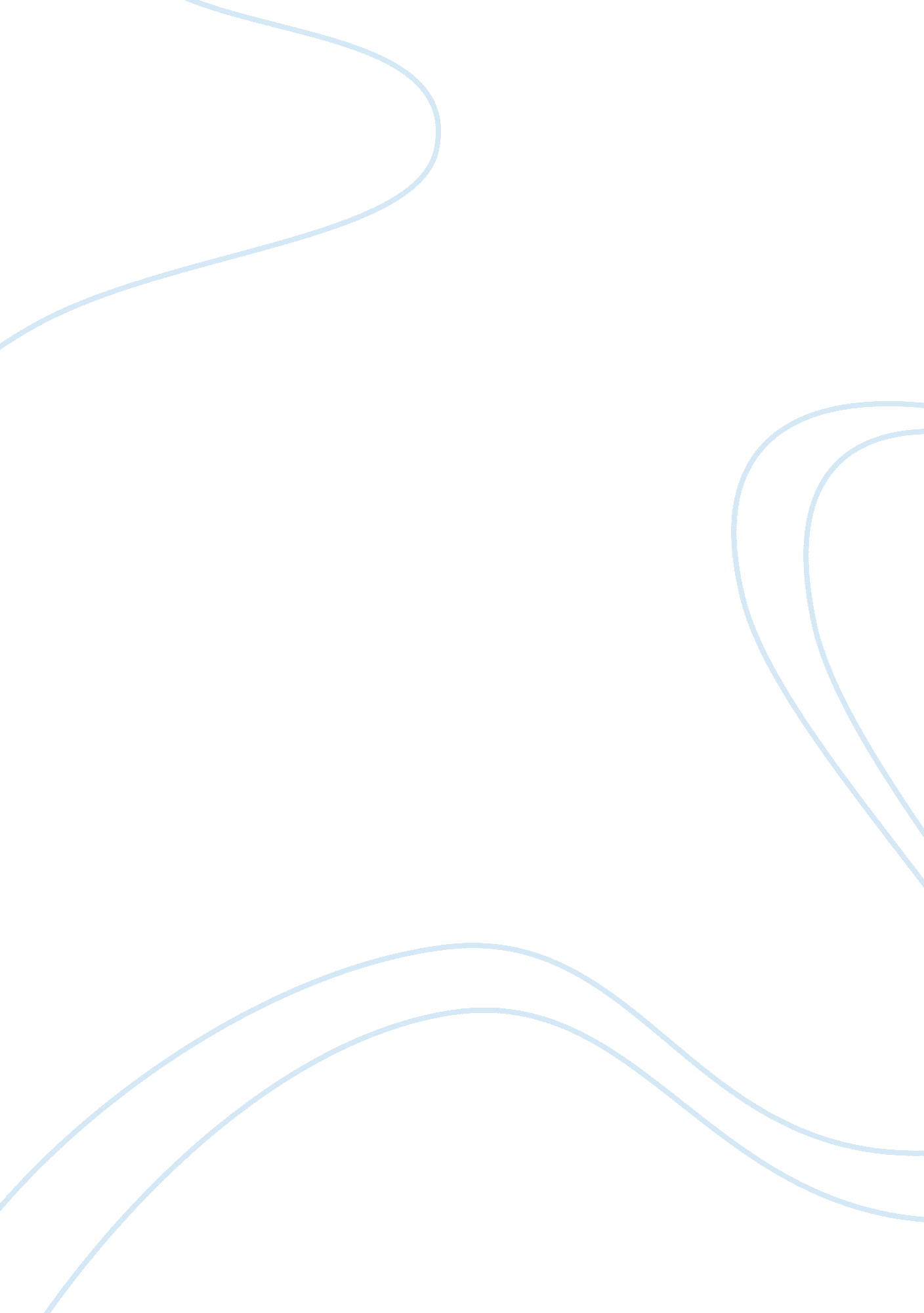 Present tense beach onbservation essay sample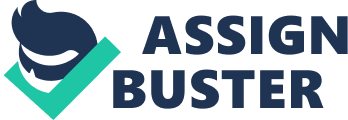 My favorite place to be is the eveneing beach. The activities and beautiful sights intrigue me. It can also make me miss being a child, because I see how excited the little girl in her pink bathing suit gets so excited with a fairly large hole already dug in the sand. Many people feel that there is very little activity at the beach and it is just a laid back place. I beg to differ, if you gaze out way into the sky a rainbow like dot sits as a man dangles beneath it amazed at the sight below him. Suddenly, there is a strange dong behind me comming from the hotel, but no one cares because overriding the sound is a huge yellow speedboat with the word thriller wrote in red on the side. The kids at the shore hurry to the water anxiously waiting for the man made waves to appear. As I look at the water it seems like an ocean full of diamonds. The sand almost has the same affect only instead of diamonds it is a ground drenched in glitter because of the beams of sunlight reflecting off of every grain of sand. The best part of the beach is the sun and the clouds. The sun painting so many splashes of colors as the clouds dance around it forming shapes as your imagination defines them. 